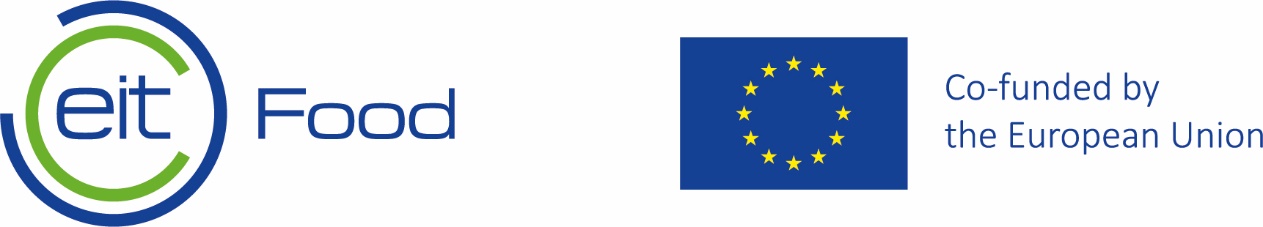 2023 Innovation Call for ProposalsCriticality MapEIT Food 19 August 2022The criticality of each technology should be assessed by the consortium using the following scale 1 to 3: 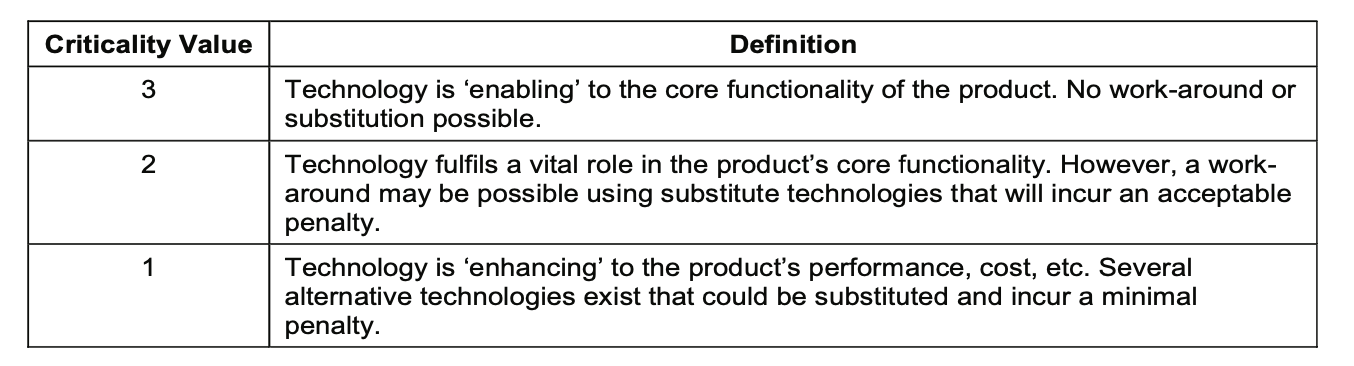 Field NameCritical/Core TechnologyContent TypetableHelpPlease indicate each individual critical/core technology composing the innovative solution. TechnologyTRL LevelCriticality Level (1/2/3)Please justify the critical/core technology level according to the definition provided.You mentioned some technologies are critical, why? You mentioned some technologies are not critical, why?